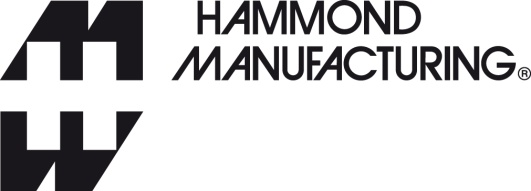 Informazioni per la stampaPer scaricare un’immagine con qualità di stampa di 300 dpi,visitare il sito parkfield.co.uk/hammond-italian/power-strips-print.jpgPer scaricare un file Word del testo, visitare il sito parkfield.co.uk/hammond-italian/power-strips.docx Per visualizzare tutte le informazioni di Hammond Electronics per la stampa,visitare il sito parkfield.co.uk/hammond-italian/Strisce di distribuzione di alimentazione indipendenti e montate su rack da 19”Rilasciate 26 febbraio 2018
Hammond Electronics ha esteso la sua offerta di distribuzione di alimentazione con 12 ulteriori varianti di strisce di alimentazione indipendenti e per montaggio su rack, da 100-240 VCA, 50/60 Hz, 10 A, progettate per l’utilizzo con cavi di alimentazione IEC. Per maggiore sicurezza, due interruttori automatici ripristinabili da 10 A impediscono il sovraccarico ed entrambi i tipi sono disponibili con un interruttore di accensione/spegnimento unipolare con illuminazione verde a doppio polo oppure come versione di base, senza interruttore, con indicatore di accensione verde. Sono tutte dotate di presa di ingresso IEC320 C14 e prese multiple di uscita IEC320 C13, il che le rende ideali per l’utilizzo ovunque. Le nuove unità ampliano ulteriormente la gamma completa di accessori per rack da 48 cm (19”) di Hammond, che comprende prodotti per la gestione termica, unità di distribuzione alimentazione, ripiani, pannelli, gestione cavi, kit di messa a terra, piedini e ruote orientabili. Le unità di montaggio su rack da 1 U offrono otto prese di uscita anteriori o posteriori. Le versioni indipendenti sono disponibili con quattro, cinque, sei o otto prese montate sulla parte superiore. Le unità di montaggio su rack da 1 U sono alloggiate in un involucro in acciaio verniciato a polvere nero, le versioni indipendenti invece in una custodia in alluminio estruso con coperchio nero in acciaio verniciato a polvere. Tutte le versioni sono certificate TÜV, cULus e CAN/CSA secondo IEC 60950-1 e presentano conformità CE alla Direttiva UE sulla bassa tensione 2014/35/UE.*** Fine: testo di 243 parole ***Note per i redattori.Per ulteriori informazioni, contattare:Justin ElkinsHammond Electronics Limited1 Onslow CloseKingsland Business ParkBasingstokeRG24 8QLTel.: + 44 1256 812812Fax: + 44 1256 332249sales@hammondmfg.euwww.hammondmfg.comContatto dell’agenzia:	Nigel May	Parkfield Communications LimitedParkfield HouseDamerhamHantsSP6 3HQTel.: + 44 1725 518321Fax: + 44 1725 518378nigel.may@parkfield.co.ukwww.parkfield.co.ukHammond è uno dei principali produttori mondiali di involucri di piccole dimensioni in plastica, pressofusi e in metallo, destinati ai settori dell’elettronica, dell’elettricità e a quelli connessi.